Załącznik do rozporządzenia Ministra Rodziny, Pracy 
i Polityki Społecznej z dnia 1 marca 2019 r. (poz. 456)WZÓR........................, dnia ............WNIOSEKDziałając na podstawie art. 111 ustawy z dnia 23 maja 1991 r. o związkach zawodowych,wnoszę oudzielenie dofinansowania z budżetu państwa, w formie dotacji celowej, składek członkowskich wnoszonych przez Wnioskodawcę w roku ........... do międzynarodowej(-wych) organizacji związkowej(-wych), reprezentującej(-cych) interesy osób wykonujących pracę zarobkową wobec instytucji Unii Europejskiej, zwanego dalej „dotacją”.Wnioskodawca oświadcza, że:jest świadomy, iż w przypadku gdy suma kwot dotacji, o którą wnioskują wszyscy Wnioskodawcy spełniający warunki do zawarcia umowy dotacji, przekroczy maksymalny limit wydatków na dany rok budżetowy będących skutkiem finansowym ustawy z dnia 5 lipca 2018 r. o zmianie ustawy o związkach zawodowych oraz niektórych innych ustaw (Dz. U. poz. 1608), środki z budżetu państwa dla poszczególnych Wnioskodawców zostaną zmniejszone proporcjonalnie, tj. według następującego wzoru: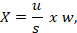 przy czym:X – oznacza kwotę dotacji, jaką można wypłacić danemu Wnioskodawcy w PLN po zaokrągleniu do pełnych złotych w ten sposób, że końcówki kwot wynoszące mniej niż 50 groszy pomija się, a końcówki kwot wynoszące 50 i więcej groszy podwyższa się do pełnych złotych,U – oznacza określony ustawą z dnia 5 lipca 2018 r. o zmianie ustawy o związkach zawodowych oraz niektórych innych ustaw maksymalny limit wydatków na dany rok budżetowy będących skutkiem finansowym tej ustawy z uwzględnieniem mechanizmu korygującego,S – oznacza sumę kwot dotacji, o które łącznie wnioskują wszyscy Wnioskodawcy spełniający warunki do zawarcia umowy dotacji,w – oznacza kwotę dotacji, o którą wnioskuje dany Wnioskodawca;jest świadomy, iż składki członkowskie, na których pokrycie może zostać wykorzystana dotacja, powinny zostać opłacone przez niego po przekazaniu środków z budżetu państwa z tytułu dotacji;wszystkie informacje podane w niniejszym wniosku są zgodne z aktualnym stanem prawnym i faktycznym;jest świadomy odpowiedzialności wynikającej z art. 297 ustawy z dnia 6 czerwca 1997 r. – Kodeks karny (Dz. U. z 2022 r. poz. 1138 z późn. zm.).Podpis(y)osoby/osób uprawnionej(-nych) do reprezentowania Wnioskodawcy zgodnie ze sposobem reprezentacji wynikającym z Krajowego Rejestru Sądowego lub podpis(y) osoby/osób upoważnionej(-nych) na podstawiepełnomocnictwaZałączniki:oryginały lub kopie poświadczone za zgodność z oryginałem przez osoby uprawnione do reprezentacji organizacji związkowej zgodnie ze sposobem reprezentacji ujawnionym w Krajowym Rejestrze Sądowym lub przez osoby upoważnione na podstawie pełnomocnictwa udzielonego przez osoby uprawnione do reprezentacji organizacji związkowej zgodnie ze sposobem reprezentacji ujawnionym w Krajowym Rejestrze Sądowym:dokumentów potwierdzających członkostwo organizacji związkowej w międzynarodowej organizacji związkowej, zawierających datę przystąpienia do danej organizacji,odpisu prawomocnego orzeczenia sądu stwierdzającego reprezentatywność organizacji związkowej, której dotyczy wniosek, albo potwierdzenia udokumentowania Prezydium Rady Dialogu Społecznego złożenia wniosku o ponowne stwierdzenie reprezentatywności, o którym mowa w art. 25 ust. 3 ustawy z dnia 24 lipca 2015 r. o Radzie Dialogu Społecznego i innych instytucjach dialogu społecznego;aktualny odpis z Krajowego Rejestru Sądowego albo wydruk informacji, o którym mowa w art. 4 ust. 4aa ustawy z dnia 20 sierpnia 1997 r. o Krajowym Rejestrze Sądowym (Dz. U. z 2023 r. poz. 685 z późn. zm.);dokument pełnomocnictwa, jeżeli:wniosek został podpisany przez osobę upoważnioną na podstawie pełnomocnictwa lubkopie dokumentów, o których mowa w pkt 1 lit. a lub b, zostały poświadczone za zgodność z oryginałem przez osobę upoważnioną na podstawie pełnomocnictwa.Podstawa prawna:Podstawa prawna:Art. 111 ustawy z dnia 23 maja 1991 r. o związkach zawodowych (Dz. U. z  2022 r. poz. 854)Art. 111 ustawy z dnia 23 maja 1991 r. o związkach zawodowych (Dz. U. z  2022 r. poz. 854)Art. 111 ustawy z dnia 23 maja 1991 r. o związkach zawodowych (Dz. U. z  2022 r. poz. 854)Art. 111 ustawy z dnia 23 maja 1991 r. o związkach zawodowych (Dz. U. z  2022 r. poz. 854)Art. 111 ustawy z dnia 23 maja 1991 r. o związkach zawodowych (Dz. U. z  2022 r. poz. 854)Art. 111 ustawy z dnia 23 maja 1991 r. o związkach zawodowych (Dz. U. z  2022 r. poz. 854)Art. 111 ustawy z dnia 23 maja 1991 r. o związkach zawodowych (Dz. U. z  2022 r. poz. 854)Wnioskodawca:Wnioskodawca:Organizacja  związkowaOrganizacja  związkowaOrganizacja  związkowaOrganizacja  związkowaOrganizacja  związkowaOrganizacja  związkowaOrganizacja  związkowaAdresat:Adresat:Minister Rodziny Pracy i Polityki SpołecznejMinister Rodziny Pracy i Polityki SpołecznejMinister Rodziny Pracy i Polityki SpołecznejMinister Rodziny Pracy i Polityki SpołecznejMinister Rodziny Pracy i Polityki SpołecznejMinister Rodziny Pracy i Polityki SpołecznejMinister Rodziny Pracy i Polityki SpołecznejCZĘŚĆ I – PODSTAWOWE INFORMACJE O WNIOSKODAWCYCZĘŚĆ I – PODSTAWOWE INFORMACJE O WNIOSKODAWCYCZĘŚĆ I – PODSTAWOWE INFORMACJE O WNIOSKODAWCYCZĘŚĆ I – PODSTAWOWE INFORMACJE O WNIOSKODAWCYCZĘŚĆ I – PODSTAWOWE INFORMACJE O WNIOSKODAWCYCZĘŚĆ I – PODSTAWOWE INFORMACJE O WNIOSKODAWCYCZĘŚĆ I – PODSTAWOWE INFORMACJE O WNIOSKODAWCYCZĘŚĆ I – PODSTAWOWE INFORMACJE O WNIOSKODAWCYCZĘŚĆ I – PODSTAWOWE INFORMACJE O WNIOSKODAWCYDane ewidencyjne  WnioskodawcyDane ewidencyjne  WnioskodawcyDane ewidencyjne  WnioskodawcyDane ewidencyjne  WnioskodawcyDane ewidencyjne  WnioskodawcyDane ewidencyjne  WnioskodawcyDane ewidencyjne  WnioskodawcyDane ewidencyjne  WnioskodawcyDane ewidencyjne  Wnioskodawcy1. Numer w rejestrze KRS1. Numer w rejestrze KRS1. Numer w rejestrze KRS2. NIP2. NIP3. REGON3. REGON4. Pełna nazwa Wnioskodawcy (zgodna z KRS)4. Pełna nazwa Wnioskodawcy (zgodna z KRS)4. Pełna nazwa Wnioskodawcy (zgodna z KRS)4. Pełna nazwa Wnioskodawcy (zgodna z KRS)4. Pełna nazwa Wnioskodawcy (zgodna z KRS)4. Pełna nazwa Wnioskodawcy (zgodna z KRS)4. Pełna nazwa Wnioskodawcy (zgodna z KRS)5. Adres siedziby Wnioskodawcy5. Adres siedziby Wnioskodawcy5. Adres siedziby Wnioskodawcy5. Adres siedziby Wnioskodawcy5. Adres siedziby Wnioskodawcy5. Adres siedziby Wnioskodawcy5. Adres siedziby Wnioskodawcy6. Adres do korespondencji6. Adres do korespondencji6. Adres do korespondencji6. Adres do korespondencji6. Adres do korespondencji6. Adres do korespondencji6. Adres do korespondencji7. Numer telefonu (wraz z numerem kierunkowym)7. Numer telefonu (wraz z numerem kierunkowym)7. Numer telefonu (wraz z numerem kierunkowym)7. Numer telefonu (wraz z numerem kierunkowym)8. Fax (wraz z numerem kierunkowym)8. Fax (wraz z numerem kierunkowym)8. Fax (wraz z numerem kierunkowym)9. Adres e-mail9. Adres e-mail9. Adres e-mail9. Adres e-mail10. Adres strony internetowej10. Adres strony internetowej10. Adres strony internetowejDane kontaktowe do osoby wyznaczonej do kontaktów roboczych w sprawie wnioskuDane kontaktowe do osoby wyznaczonej do kontaktów roboczych w sprawie wnioskuDane kontaktowe do osoby wyznaczonej do kontaktów roboczych w sprawie wnioskuDane kontaktowe do osoby wyznaczonej do kontaktów roboczych w sprawie wnioskuDane kontaktowe do osoby wyznaczonej do kontaktów roboczych w sprawie wnioskuDane kontaktowe do osoby wyznaczonej do kontaktów roboczych w sprawie wnioskuDane kontaktowe do osoby wyznaczonej do kontaktów roboczych w sprawie wniosku11. Imię11. Imię12. Nazwisko12. Nazwisko12. Nazwisko12. Nazwisko13. Stanowisko14. Bezpośredni numer telefonu (wraz z numerem kierunkowym)14. Bezpośredni numer telefonu (wraz z numerem kierunkowym)14. Bezpośredni numer telefonu (wraz z numerem kierunkowym)14. Bezpośredni numer telefonu (wraz z numerem kierunkowym)15. Bezpośredni adres e-mail15. Bezpośredni adres e-mail15. Bezpośredni adres e-mailNazwa(-wy) międzynarodowej(-wych) organizacji związkowej(-wych), reprezentującej(-cych) interesy osób wykonujących pracę zarobkową wobec instytucji Unii Europejskiej, której/których członkiem jest Wnioskodawca1)Nazwa(-wy) międzynarodowej(-wych) organizacji związkowej(-wych), reprezentującej(-cych) interesy osób wykonujących pracę zarobkową wobec instytucji Unii Europejskiej, której/których członkiem jest Wnioskodawca1)Nazwa(-wy) międzynarodowej(-wych) organizacji związkowej(-wych), reprezentującej(-cych) interesy osób wykonujących pracę zarobkową wobec instytucji Unii Europejskiej, której/których członkiem jest Wnioskodawca1)Nazwa(-wy) międzynarodowej(-wych) organizacji związkowej(-wych), reprezentującej(-cych) interesy osób wykonujących pracę zarobkową wobec instytucji Unii Europejskiej, której/których członkiem jest Wnioskodawca1)1) Wymienić enumeratywnie.CZĘŚĆ II – INFORMACJE O SPEŁNIENIU WARUNKÓW UDZIELENIA DOTACJICZĘŚĆ II – INFORMACJE O SPEŁNIENIU WARUNKÓW UDZIELENIA DOTACJICZĘŚĆ II – INFORMACJE O SPEŁNIENIU WARUNKÓW UDZIELENIA DOTACJICZĘŚĆ II – INFORMACJE O SPEŁNIENIU WARUNKÓW UDZIELENIA DOTACJIWnioskodawca oświadcza, że:jest organizacją związkową reprezentatywną w rozumieniu ustawy z dnia 24 lipca 2015 r. o Radzie Dialogu Społecznego i innych instytucjach dialogu społecznego (Dz. U. z 2018 r. poz. 2232 z późn. zm.);wchodzi w skład Rady Dialogu Społecznego;na dzień złożenia wniosku jest członkiem międzynarodowej(-wych) organizacji związkowej(-wych) reprezentującej(-cych) interesy osób wykonujących pracę zarobkową wobec instytucji Unii Europejskiej, wymienionej(-nych) w części I od co najmniej 12 miesięcy.CZĘŚĆ III – INFORMACJA O WYSOKOŚCI SKŁADKI CZŁONKOWSKIEJ ORAZ O WYSOKOŚCI WNIOSKOWANEJ DOTACJICZĘŚĆ III – INFORMACJA O WYSOKOŚCI SKŁADKI CZŁONKOWSKIEJ ORAZ O WYSOKOŚCI WNIOSKOWANEJ DOTACJICZĘŚĆ III – INFORMACJA O WYSOKOŚCI SKŁADKI CZŁONKOWSKIEJ ORAZ O WYSOKOŚCI WNIOSKOWANEJ DOTACJICZĘŚĆ III – INFORMACJA O WYSOKOŚCI SKŁADKI CZŁONKOWSKIEJ ORAZ O WYSOKOŚCI WNIOSKOWANEJ DOTACJIWysokość składki członkowskiej wnoszonej przez Wnioskodawcę do każdej z międzynarodowych organizacji związkowych wymienionych w części I w roku ......... wynosi:1)	w przypadku organizacji .......................... – ............................................................................................................... zł(słownie: .......................................................................................................................................................................... złotych)2)2)	w przypadku organizacji .......................... – ................................................................................................................ zł(słownie: ........................................................................................................................................................................... złotych)2);Wysokość składki członkowskiej wnoszonej przez Wnioskodawcę do każdej z międzynarodowych organizacji związkowych wymienionych w części I w roku ......... wynosi:1)	w przypadku organizacji .......................... – ............................................................................................................... zł(słownie: .......................................................................................................................................................................... złotych)2)2)	w przypadku organizacji .......................... – ................................................................................................................ zł(słownie: ........................................................................................................................................................................... złotych)2);3)	w przypadku organizacji .......................... – ............................................................................................................... zł(słownie: .......................................................................................................................................................................... złotych)2)4)	w przypadku organizacji .......................... – ................................................................................................................ zł(słownie: ........................................................................................................................................................................... złotych)2);Wysokość wnioskowanej dotacji w roku ......... wynosi3):1) na pokrycie składek członkowskich w organizacji ....................... – ............................................................................... zł (słownie: ......................................................................................................................................................... złotych)4),	costanowi ................. % tej składki;2) na pokrycie składek członkowskich w organizacji ....................... – ............................................................................... zł (słownie: .......................................................................................................................................................... złotych)4),	costanowi ................. % tej składki;3) na pokrycie składek członkowskich w organizacji ....................... – ............................................................................... zł (słownie: .......................................................................................................................................................... złotych)4),	costanowi ................. % tej składki;4) na pokrycie składek członkowskich w organizacji ....................... – ............................................................................... zł (słownie: ........................................................................................................................................................... złotych)4),	costanowi ................. % tej składki;Wysokość wnioskowanej dotacji w roku ........... wynosi ogółem3):.................................................................................................................................................................................................... zł(słownie: .................................................................................................................................................... złotych) 4).2) Jeżeli Wnioskodawca wnosi składki członkowskie w innej walucie niż złoty polski, wysokość składek członkowskich należy określić w złotych polskich, po kursie średnim danej waluty ogłoszonym przez Narodowy Bank Polski z dokładnością do czterech miejsc po przecinku z ostatniego dnia roboczego miesiąca poprzedzającego dzień złożenia wniosku.3) Należy wskazać wnioskowaną kwotę dotacji, która zgodnie z art. 111 ust. 4 ustawy z dnia 23 maja 1991 r. o związkach zawodowych w danym roku, dla każdej organizacji związkowej, o której mowa w art. 111 ust. 1 tej ustawy, nie może być wyższa niż 300 000 zł i stanowić więcej niż 95% wysokości tych składek.4) Jeżeli Wnioskodawca wnosi składki członkowskie w innej walucie niż złoty polski, wnioskowaną kwotę dofinansowania należy określić w złotych polskich, po kursie średnim danej waluty ogłoszonym przez Narodowy Bank Polski z dokładnością do czterech miejsc po przecinku z ostatniego dnia roboczego miesiąca poprzedzającego dzień złożenia wniosku.CZĘŚĆ IV – PLANOWANY HARMONOGRAM PRZEKAZANIA ŚRODKÓW Z DOTACJI NA ROK ...CZĘŚĆ IV – PLANOWANY HARMONOGRAM PRZEKAZANIA ŚRODKÓW Z DOTACJI NA ROK ...CZĘŚĆ IV – PLANOWANY HARMONOGRAM PRZEKAZANIA ŚRODKÓW Z DOTACJI NA ROK ...CZĘŚĆ IV – PLANOWANY HARMONOGRAM PRZEKAZANIA ŚRODKÓW Z DOTACJI NA ROK ...Planowane przez Wnioskodawcę terminy na przekazanie środków z dotacji na rok :.....1) I transza w kwocie ......................... na pokrycie składek członkowskich w organizacji ........... – w terminie do......................2) II transza w kwocie ......................... na pokrycie składek członkowskich w organizacji ............. – w terminie do.......................3) III transza w kwocie ................... na pokrycie składek członkowskich w organizacji ............... – w terminie do.......................4) IV transza w kwocie ................... na pokrycie składek członkowskich w organizacji ............... – w terminie do.......................